редакция № 2 на 12.09.2021/ начальный документДокументСсылки на документ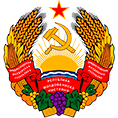 Министерство по социальной защите и труду
Приднестровской Молдавской РеспубликиПРИКАЗ26 декабря 2013 г.№ 228Об утверждении Положения «Об определении и утверждении кандидатов на получение государственных стипендий спортсменам-инвалидам Государственного учреждения «Республиканский спортивный реабилитационно-восстановительный центр инвалидов»САЗ (27.01.2014) № 14-4вступил в силу с 27 января 2014 г.Текст нижеприведенной редакции официально не опубликован,
редакция подготовлена с учетом изменений и дополненийот 29.06.2021 № 708 (САЗ 21-36),Зарегистрирован Министерством юстиции
Приднестровской Молдавской Республики 22 января 2014 г.
Регистрационный № 6677В соответствии с Законом Приднестровской Молдавской Республики от 10 июля 2012 года № 133-З-V "О физической культуре и спорте в Приднестровской Молдавской Республике" (САЗ 12-29) с изменением и дополнением, внесенными Законом Приднестровской Молдавской Республики от 19 марта 2013 года № 74-ЗИД-V (САЗ 13-11), Постановлением Правительства Приднестровской Молдавской Республики от 13 августа 2013 года № 183 "Об утверждении Положения, структуры и предельной штатной численности Министерства по социальной защите и труду Приднестровской Молдавской Республики" (САЗ 13-33), с изменениями и дополнениями, внесенными Постановлением Правительства Приднестровской Молдавской Республики от 24 декабря 2013 года № 323 (САЗ 13-51), Постановлением Правительства Приднестровской Молдавской Республики от 12 февраля 2013 года № 16 "Об установлении государственных стипендий и других социальных гарантий спортсменам-инвалидам государственного учреждения "Республиканский спортивный реабилитационно-восстановительный центр инвалидов" (САЗ 13-6), приказываю:1. Утвердить Положение "Об определении и утверждении кандидатов на получение государственных стипендий спортсменам-инвалидам Государственного учреждения "Республиканский спортивный реабилитационно-восстановительный центр инвалидов" (прилагается).2. Направить настоящий Приказ на государственную регистрацию в Министерство юстиции Приднестровской Молдавской Республики.3. Считать утратившим силу Приказ Министерства по социальной защите и труду Приднестровской Молдавской Республики от 28 мая 2009 года № 279 "Об утверждении Положения "Об определении и утверждении кандидатов на получение государственных стипендий спортсменам-инвалидам Государственного учреждения "Республиканский спортивный реабилитационно-восстановительный центр инвалидов" (рег. № 4906 от 9 июля 2009 года) (САЗ 09-28), с изменениями, внесенными Приказом Министерства по социальной защите и труду Приднестровской Молдавской Республики от 27 марта 2013 года № 40 "Об упорядочении ряда ведомственных правовых актов Министерства здравоохранения и социальной защиты Приднестровской Молдавской Республики" (рег. № 6420 от 8 мая 2013 года) (САЗ 13-18).4. Контроль за исполнением настоящего Приказа возложить на начальника Государственной службы по социальной защите Министерства по социальной защите и труду Приднестровской Молдавской Республики Шеметову М.П.5. Настоящий Приказ вступает в силу со дня официального опубликования.Министр О. Булановаг. Тирасполь
26 декабря 2013 г.
№ 228Приложение к Приказу Министерства
по социальной защите и труду
Приднестровской Молдавской Республики
от 26 декабря 2013 г. № 228Положение
"Об определении и утверждении кандидатов на получение государственных стипендий спортсменам-инвалидам Государственного учреждения "Республиканский спортивный реабилитационно-восстановительный центр инвалидов"1. Настоящее Положение разработано в соответствии с Законом Приднестровской Молдавской Республики от 10 июля 2012 года № 133-З-V "О физической культуре и спорте в Приднестровской Молдавской Республике" (САЗ 12-29), с изменением и дополнением, внесенными Законом Приднестровской Молдавской Республики от 19 марта 2013 года № 74-ЗИД-V (САЗ 13-11), Указом Президента Приднестровской Молдавской Республики от 7 июня 2001 года № 286 "О создании Республиканского спортивного реабилитационно-восстановительного центра инвалидов" с изменениями, внесенными указами Президента Приднестровской Молдавской Республики от 21 марта 2006 года № 127 (САЗ 06-13), от 16 ноября 2007 года № 760 (САЗ 07-47), Постановлением Правительства Приднестровской Молдавской Республики от 12 февраля 2013 года № 16 "Об установлении государственных стипендий и других социальных гарантий спортсменам-инвалидам государственного учреждения "Республиканский спортивный реабилитационно-восстановительный центр инвалидов" (САЗ 13-6) (далее по тексту Постановления Правительства Приднестровской Молдавской Республики от 12 февраля 2013 года № 16) и регламентирует статус и порядок определения и утверждения кандидатур спортсменов-инвалидов Государственного учреждения "Республиканский спортивный реабилитационно-восстановительный центр инвалидов" (далее именуется ГУ "РСЦИ") по итогам спортивного года на получение государственных стипендий.2. Целью определения и утверждения кандидатов на получение государственных стипендий является:а) установление динамики профессионального роста спортсменов-инвалидов;б) обеспечение социальных гарантий спортсменов-инвалидов;в) достойное представление спортсменами-инвалидами Приднестровской Молдавской Республики на международной арене;г) повышение эффективности пропаганды физической культуры и спорта.3. Основными задачами определения и утверждения кандидатов на получение государственных стипендий является:а) стимулирование целенаправленного, непрерывного повышения уровня профессиональной деятельности спортсменов-инвалидов;б) материальное поощрение спортсменов-инвалидов в профессиональном совершенствовании;4. Основными принципами определения и утверждения кандидатов на получение государственных стипендий является:а) объективность, системность, коллегиальность, гласность, открытость в принятии решений;б) достоверность и доступность результатов определения и утверждения.5. Обязательными общими требованиями ко всем спортсменам-инвалидам при определении и утверждении кандидатов на получение государственных стипендий являются:а) высокие результаты профессиональной деятельности;б) распространение опыта работы на муниципальном и республиканском уровне, в общественных организациях спортивной направленности;в) гражданство Приднестровской Молдавской Республики;г) документ, подтверждающий инвалидность спортсмена.6. Обязательные требования по определению и утверждению кандидатов на получение государственных стипендий по видам спорта: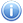 а) Легкая атлетика, плавание, бочча, шоудаун.В течение спортивного года кандидат на получение государственной стипендии должен подтвердить или выполнить норматив II взрослого разряда;б) Шахматы и шашки, настольный теннис, пауэрлифтинг, армрестлинг.В течение спортивного года кандидат на получение государственной стипендии должен подтвердить или выполнить норматив I взрослого разряда;в) Волейбол, мини-футбол, Торбол, Голбол.В течение спортивного года кандидат на получение государственной стипендии по определению судейской коллегии должен быть признан лучшим по амплуа;На участников паралимпийских и сурдлимпийских игр, Мастеров Спорта, Мастеров Спорта Международного Класса, положение настоящего пункта не распространяется.По иным видам спорта, кандидаты на получение государственных стипендий определяются и утверждаются Министром по социальной защите и труду Приднестровской Молдавской Республики в порядке, установленном настоящим Положением.7. Достигнутые результаты подтверждаются Грамотами, Дипломами и протоколами спортивных соревнований.8. В проведении определения кандидатов на получение государственных стипендий по итогам спортивного года определяет Совет ГУ "РСЦИ". Утверждение кандидатов на получение государственных стипендий осуществляется Министерством по социальной защите и труду Приднестровской Молдавской Республики на основании решения Совета ГУ "РСЦИ".9. Персональный состав Совета ГУ "РСЦИ" и сроки проведения определения кандидатов на получение государственных стипендий утверждается Министром по социальной защите и труду Приднестровской Молдавской Республики.10. Для участия в определении кандидатов на получение государственных стипендий, в срок до 20 декабря, в Министерство по социальной защите и труду Приднестровской Молдавской Республики представляются следующие документы:а) копии протоколов соревнований;б) копии грамот и дипломов о занятом месте;в) копии документов, подтверждающие гражданство Приднестровской Молдавской Республики;г) копии документов, подтверждающих инвалидность.Результаты, достигнутые спортсменами-инвалидами после 20 декабря текущего года, переносятся на следующий спортивный год.11. Определение лучших спортсменов-инвалидов по итогам спортивного года на получение государственных стипендий осуществляется с учетом рангового содержания спортивного соревнования в соответствии с Приложениями № 1 и № 2 к настоящему Положению.12. Заседание Совета ГУ "РСЦИ" по определению кандидатур на получение государственных стипендий оформляется протоколом.13. Определение лучших спортсменов по итогам спортивного года осуществляется путем голосования членов Совета ГУ "РСЦИ".Решение считается принятым, если в голосовании участвовало не менее 2/3 членов Совета ГУ "РСЦИ" и оно было принято большинством голосов. При равенстве голосов голос председателя Совета ГУ "РСЦИ" является решающим.Решение Совета может быть обжаловано в судебном порядке.14. Размер государственной стипендии, определенным Советом ГУ "РСЦИ" и утвержденным Министерством по социальной защите и труду Приднестровской Молдавской Республики по итогам спортивного года, определяется в соответствии с Приложением № 1, утвержденного Постановлением Правительства Приднестровской Молдавской Республики от 12 февраля 2013 года № 16.Приложение № 1 к Положению
"Об определении и утверждении кандидатов
на получение государственных стипендий
спортсменам-инвалидам Государственного
учреждения "Республиканский спортивный
реабилитационно-восстановительный центр
инвалидов"Приложение № 2 к Положению
"Об определении и утверждении кандидатов
на получение государственных стипендий
спортсменам-инвалидам Государственного
учреждения "Республиканский спортивный
реабилитационно-восстановительный центр
инвалидов"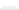 Наименование соревнованийКоличество дополнительных баллов для определения кандидатов на государственные стипендииКоличество дополнительных баллов для определения кандидатов на государственные стипендииКоличество дополнительных баллов для определения кандидатов на государственные стипендииНаименование соревнованийЧемпионыПризерыПризерыНаименование соревнованийЧемпионыIIIIIМеждународные турниры
среди инвалидов656055Турниры стран СНГ среди инвалидов,
Всероссийские соревнования среди инвалидов504540Спартакиады на территории стран СНГ
среди инвалидов353025Чемпионаты ПМР
среди инвалидов201510Наименование соревнованийКоличество баллов для определения кандидатовна государственные стипендииКоличество баллов для определения кандидатовна государственные стипендииКоличество баллов для определения кандидатовна государственные стипендииКоличество баллов для определения кандидатовна государственные стипендииКоличество баллов для определения кандидатовна государственные стипендииКоличество баллов для определения кандидатовна государственные стипендииНаименование соревнованийПобедитель и призерыПобедитель и призерыПобедитель и призеры4-10 места4-10 местаУчастникиНаименование соревнованийIIIIII4-89-10Паралимпийские и Дефлимпийские игры,
юношеские паралимпийские игры150140135130125120Чемпионаты Мира среди инвалидов,
Всемирные игры среди инвалидов130125120120115110Чемпионаты Европы среди инвалидов, финал
и этапы Кубка Мира среди инвалидов120115110105100-Финал и этапы Кубка Европы среди инвалидов11511010510095-Чемпионаты Балканских государств
среди инвалидов959085---